Objective:My goal right now is to find a position at a company where I can grow and take on new challenges over time. Ultimately, I’d like to assume more management responsibilities and get involved in product strategy. But most importantly, I want to work for an organization where I can build a career. Academic Chronicle:2015: BBA – Manipal University2014: High School - MumbaiPersonal Details: Date of Birth: 08-11-1996Nationality: IndianVisa Status: ResidentLanguage Proficiency: English, Hindi, Urdu (and beginners French) IT skills: MS-Office, Corel Draw, Photoshop, Social Media savvy. 1 year experience of PA and Receptionist cum Counsellor.Ready to relocate anywhere in UAE.Personal Skills:initiative and creativeable to work under pressure excellent telephone etiquettes confident of serving at front deskdigital marketingclient relationshipdesigning & advertisingFunctional Skills Set:strategic thinkerability to deal tactfully with critical problems effective communication and interpersonal skillssuccessful sales track recordEmployer:2014: Hired by Personaliteez Inc. in Mumbai as Publicity Agent, where I also served as Assistant to the Managing Director and Counsellor to its five branches all over the city.Profile:providing a full support to managers at the departmentdocumentation turnover (checking contracts, preparing invoices, and official letters)preparing marketing materialscoordinating jobs with web programmers and designerscoordination of production suppliersmaintain databaseshelp to search for new clientsbriefing clients on phonefix appointmentsfollow up with clientsattending in training courses as assistant to trainermonitor public opinion regarding the organisation or particular issuesplan public relations programmes, including the preparation of cost budgetswrite, edit and arrange production of newsletters, in-house magazines, pamphlets and brochureswrite speeches, prepare visual aids and make public presentationsplan and conduct internal communication courses, workshops, media training, seminars, conferences and product launches. manage social media accounts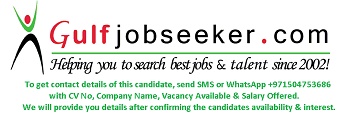     Gulfjobseeker.com CV No: 1520652